KONU: Akademik ve idari personele yönelik aylık faaliyet rapor sürecinde yer alan “cinsiyet” verisi hk. AÇIKLAMALAR Başkanlık bünyesinde yapılan çalışmalar neticesinde akademik ve idari personele yönelik aylık faaliyet rapor sürecinde edinilen “cinsiyet” verisi 6698 sayılı Kişisel Verilerin Korunması Kanunu kapsamında genel nitelikteki kişisel veridir. Fakat her ne kadar özel nitelikli kişisel veri kategorisinde yer almasa da bu verinin kişisel veri işleme sürecinde edinilmesinin ayrıca değerlendirilmesi gerekmektedir. Bu süreçte edinilen kişisel veriler; personelin ad, soyad, unvan, işe giriş/çıkış tarihi, işten ayrılma nedeni, cinsiyet, ücretli/ücretsiz izin süresi ve izinden dönüş tarihini içeren kişisel verileridir. Kişisel verilerin işlenme sebebi ne olursa olsun, işleme faaliyeti kapsamında Kanun’un 4. maddesinde öngörülen temel ilkelere uyulması gerekmektedir. Öngörülen temel ilkeler aşağıda belirtildiği gibidir:a) Hukuka ve dürüstlük kurallarına uygun olmab) Doğru ve gerektiğinde güncel olmac) Belirli, açık ve meşru amaçlar için işlenmed) İşlendikleri amaçla bağlantılı, sınırlı ve ölçülü olmae) İlgili mevzuatta öngörülen veya işlendikleri amaç için gerekli olan süre kadar muhafaza edilmeFaaliyet bir bütün olarak incelendiğinde bu verinin alınması Kanunun genel ilkeler başlıklı 4 üncü maddesinde yer alan “İşlendikleri amaçla bağlantılı, sınırlı ve ölçülü olma” ilkesi kapsamında uygun olmadığı, kişilerin cinsiyet verisinin bu faaliyet kapsamında gerekmediği, amaçla bağlılık ilkesine aykırılık teşkil ettiği ortadadır.  Eğer bu veri ile istatistiki amaç güdülmesi amaçlanıyorsa tekrar değerlendirilmesi gerekmektedir. Bu konuda Başkanlık bünyesinde çalışmalar yapılmasını önermekteyiz. 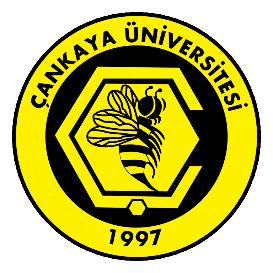 AKADEMİK VE İDARİ PERSONELE YÖNELİK AYLIK FAALİYET RAPOR SÜRECİNDE YER ALAN “CİNSİYET” VERİSİNE İLİŞKİN HUKUKİ DEĞERLENDİRME 